Mme GUESSOUM LeylaLettres Modernes4ème  A – B ( Petits lecteurs) 1 -Les homophones : 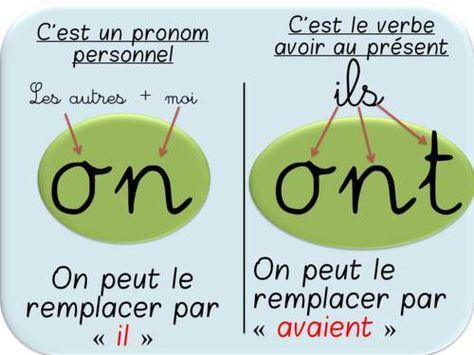 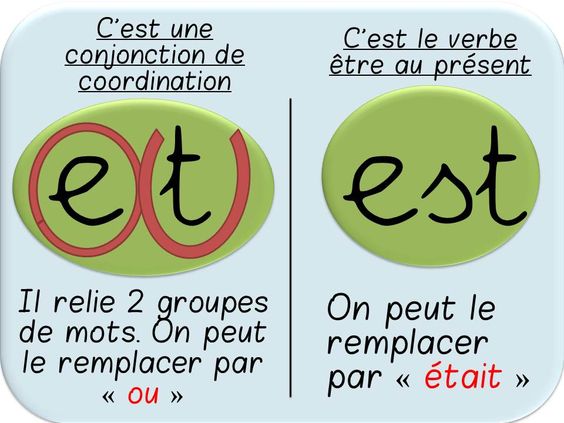 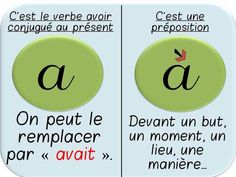 2- Lis et apprends par cœur certaines conjugaisons du passé composé : 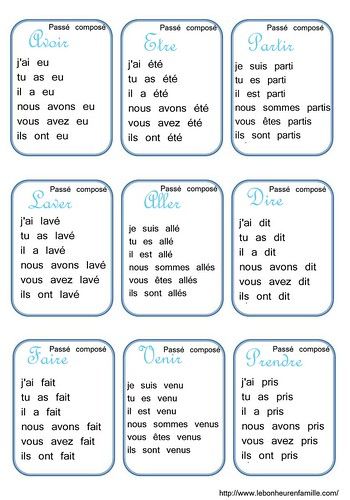 3- Expression écrite : chaque jour, écris trois mots qui résument ta journée pour que l’on réussisse à écrire un petit journal personnel. Tu devras le faire tous les jours en notant la date. Exemple : le 20 mars 2020 : football – lecture – heureux 